สัญญายืมเงินเลขที่	      				 วันที่		                                 	 ชื่อผู้ยืม                                                              จำนวนเงิน     	                	                บาทใบเบิกค่าใช้จ่ายในการเดินทางไปราชการที่ทำการ	สำนักงานเขตสุขภาพที่ ๙วันที่       เดือน               พ.ศ.            เรื่อง	ขออนุมัติเบิกค่าใช้จ่ายในการเดินทางไปราชการเรียน	ปลัดกระทรวงสาธารณสุข  		ตามบันทึก ที่ ................................................ ลงวันที่.................................ได้อนุมัติให้..................................... 
..............................................................ตำแหน่ง....................................................และคณะ เดินทางไปปฏิบัติราชการ เพื่ออบรม/ประชุม.........................................................................…..………………………………………………........................ นั้นโดยออกเดินทางจาก [ ] บ้านพัก [] สำนักงาน [ ] ประเทศไทย ตั้งแต่วันที่….เดือน..............พ.ศ.......…เวลา…….น. และ กลับถึง [ ] บ้านพัก  [] สำนักงาน  [ ] ประเทศไทย วันที่……...เดือน..........….พ.ศ. ……..…เวลา…………น.  รวมเวลาไปราชการครั้งนี้……………….วัน……………….ชั่วโมง		ข้าพเจ้าขอเบิกค่าใช้จ่ายในการเดินทางไปราชการสำหรับข้าพเจ้าและคณะเดินทาง ดังนี้ ค่าเบี้ยเลี้ยงเดินทางประเภท	ก 		 จำนวน    	 วัน รวม	                                   บาทค่าเช่าที่พักประเภท			           จำนวน            วัน รวม                                   บาทค่าพาหนะ         (ค่าชดเชยน้ำมันเชื้อเพลิง)                               รวม                                   บาทค่าใช้จ่ายอื่น ๆ                                                              รวม                               	    บาท						รวมเป็นเงินทั้งสิ้น                                       บาทจำนวนเงิน (ตัวอักษร)  (                                            )		ข้าพเจ้า ขอรับรองว่ารายการที่กล่าวมาข้างต้นเป็นความจริง และหลักฐานการจ่ายที่ส่งมาด้วย จำนวน     ฉบับ รวมทั้งจำนวนเงินที่ขอเบิกถูกต้องตามกฎหมายทุกประการ						ลงชื่อ					 ผู้ขอรับเงิน						           (……………………………………………………)						ตำแหน่ง ……………………………………………………………		ได้รับเงินค่าใช้จ่ายในการเดินทางไปราชการ จำนวน 	                                    บาท                 (                                         ) ไว้เป็นหลักฐานถูกต้องลงชื่อ				          ผู้รับเงิน		ลงชื่อ			                     ผู้จ่ายเงิน            (………………………………………..)		                  (                                         )ตำแหน่ง …………………………………………		           ตำแหน่ง วันที่ 	                                			 วันที่ 					.จากเงินยืมตามสัญญาเลขที่                     	           วันที่ 		                                 .หมายเหตุว/ด/ป จำนวนเงิน ที่ขอเบิกค่าเบี้ยเลี้ยง/ค่าที่พัก……………………………………………………………………………………………………………………………………………..…………………………….…………………………………………………………………………………………………………………………………………………………………………………………………………………………………………………………………………………………………………………………………………………………………………………………………………………………………………………………………………………………………………………………………………………………………………………………………………………………………………………คำชี้แจง	๑. กรณีเดินทางเป็นหมู่คณะและจัดทำใบเบิกค่าใช้จ่ายรวมฉบับเดียวกัน หากระยะเวลาในการเริ่มต้น	    และสิ้นสุดการเดินทางของแต่ละบุคคลแตกต่างกันให้แสดงรายละเอียดของวันเวลาที่แตกต่างกัน  
      ของบุคคลนั้นในช่องหมายเหตุ	๒. กรณียื่นขอเบิกค่าใช้จ่ายรายบุคคล ให้ผู้ขอรับเงินเป็นผู้ลงลายมือชื่อผู้รับเงิน และวันเดือนปีที่รับเงิน                    กรณีที่มีการยืมเงิน ให้ระบุวันที่ที่ได้รับเงินยืม เลขที่สัญญายืม และวันที่อนุมัติเงินยืมด้วย	๓. กรณียื่นขอเบิกค่าใช้จ่ายรวมเป็นหมู่คณะ ผู้ขอรับเงินมิต้องลงลายมือชื่อในช่องผู้รับเงิน ทั้งนี้ให้ผู้มี                  สิทธิ  แต่ละคนลงลายมือชื่อผู้รับเงินในหลักฐานการจ่ายเงิน (ส่วนที่ ๒)หลักฐานการจ่ายเงินค่าใช้จ่ายในการเดินทางไปราชการชื่อส่วนราชการ	สำนักงานเขตสุขภาพที่ ๙ประกอบใบเบิกค่าใช้จ่ายในการเดินทางของ                                          	 ลงวันที่ 	  เดือน                พ.ศ. จำนวนเงินรวมทั้งสิ้น (                                      )	                                                 ลงชื่อ					 ผู้จ่ายเงิน			   							                          (                                               )											            ตำแหน่ง                                        	                     											             วันที่                                         	                   แบบ บก.4231ใบรับรองแทนใบเสร็จรับเงินส่วนราชการ สำนักงานเขตสุขภาพที่ ๙		รวมทั้งสิ้น              (...................................................................)				ข้าพเจ้า ............................................................................... ตำแหน่ง  ................................................ สังกัด สำนักงานเขตสุขภาพที่ ๙ ขอรับรองว่า รายจ่ายข้างต้นไม่อาจเรียกใบเสร็จรับเงินจากผู้รับได้ และข้าพเจ้า
ได้จ่ายไปในงานราชการโดยแท้       ลงชื่อ				 ผู้ขอเบิก         							            (....................................................)                          					                               ตำแหน่ง................................................                                                                                     วันที่ ............................................บันทึกข้อความ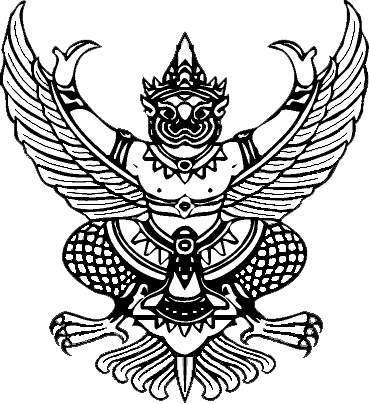 ส่วนราชการ  กลุ่มงานอำนวยการ  สำนักงานเขตสุขภาพที่ ๙   โทร. ๐ ๔๔๒๔ ๕๑๘๘  ที่  สธ ๐๒๓๔/	วันที่        เรื่อง  ขออนุมัติเบิกค่าใช้จ่ายในการเดินทางไปราชการเรียน   นายแพทย์สาธารณสุขจังหวัดนครราชสีมา 		ตามหนังสือที่............................................... ลงวันที่ ....................................... ได้อนุมัติให้                                  ........................................................... ตำแหน่ง ........................... และคณะ......................... ได้เดินทางไปปฏิบัติราชการ เพื่อ.............................................................................................................วันที่ ............................... ณ ............................................................................ นั้นข้าพเจ้า ................................................................... ตำแหน่ง ....................................................... ได้ดำเนินการปฏิบัติงานดังกล่าวเรียบร้อยแล้ว จึงขออนุมัติเบิกค่าใช้จ่ายในการเดินทางไปราชการ เป็นเงินจำนวน .......................... บาท (..................................................................)โดยเบิกจากงบดำเนินงานของเขตสุขภาพที่ 9 ซึ่งตั้งเบิกจ่ายที่สำนักงานสาธารณสุขจังหวัดนครราชสีมา รหัสหน่วยเบิกจ่าย 2100200115 รหัสงบประมาณ 2100233095000000 กิจกรรมหลัก Q2801 แหล่งเงิน 6511200 รหัสหน่วยรับงบประมาณ 2100200280 รายละเอียดตามเอกสารที่แนบมาพร้อมนี้จึงเรียนมาเพื่อโปรดพิจารณาอนุมัติ                                                                    (……………………………………)                                                         ตำแหน่ง  ..............................................บันทึกข้อความส่วนราชการ  กลุ่มงานอำนวยการ  สำนักงานเขตสุขภาพที่ ๙   โทร. ๐ ๔๔๒๔ ๕๑๘๘  ที่  สธ ๐๒๓๔.01/	วันที่        เรื่อง  ขออนุมัติเบิกค่าใช้จ่ายในการเดินทางไปราชการเรียน   ปลัดกระทรวงสาธารณสุข (ผู้อำนวยการสำนักงานเขตสุขภาพที่ 9 ผู้รับมอบอำนาจ)		ตามหนังสือที่............................................... ลงวันที่ ....................................... ได้อนุมัติให้                                  ........................................................... ตำแหน่ง ........................... และคณะ......................... ได้เดินทางไปปฏิบัติราชการ เพื่อ.............................................................................................................วันที่ ............................... ณ ............................................................................ นั้นข้าพเจ้า ................................................................... ตำแหน่ง ....................................................... ได้ดำเนินการปฏิบัติงานดังกล่าวเรียบร้อยแล้ว จึงขออนุมัติเบิกค่าใช้จ่ายในการเดินทางไปราชการ เป็นเงินจำนวน .......................... บาท (..................................................................)โดยเบิกจากงบดำเนินงานของเขตสุขภาพที่ 9 ซึ่งตั้งเบิกจ่ายที่สำนักงานสาธารณสุขจังหวัดนครราชสีมา รหัสหน่วยเบิกจ่าย 2100200115 รหัสงบประมาณ 2100233095000000 กิจกรรมหลัก Q2801 แหล่งเงิน 6511200 รหัสหน่วยรับงบประมาณ 2100200280 รายละเอียดตามเอกสารที่แนบมาพร้อมนี้จึงเรียนมาเพื่อโปรดพิจารณาอนุมัติ                                                                    (……………………………………)                                                         ตำแหน่ง  ..............................................                           อนุมัติ                                (นางอัจฉรา  นิธิอภิญญาสกุล)                                                                            สาธารณสุขนิเทศก์                                  ผู้อำนวยการสำนักงานเขตสุขภาพที่ 9 ปฏิบัติราชการแทน                                 ปลัดกระทรวงสาธารณสุขได้ตรวจสอบหลักฐานการเบิกจ่ายเงินที่แนบถูกต้องแล้วเห็นควรอนุมัติให้เบิกจ่ายได้ลงชื่อ                                                           .        (                                                         )ตำแหน่ง                                                       .วันที่                                                            .อนุมัติให้เบิกจ่ายได้ลงชื่อ                                                           .        (                                                         )ตำแหน่ง                                                        .วันที่                                                             .ลำดับที่ชื่อตำแหน่งค่าใช้จ่ายค่าใช้จ่ายค่าใช้จ่ายค่าใช้จ่ายรวมลายมือชื่อผู้รับเงิน วัน เดือน ปีที่รับเงินหมายเหตุลำดับที่ชื่อตำแหน่งค่าเบี้ยเลี้ยงค่าเช่าที่พักค่าพาหนะค่าใช้จ่ายอื่นรวมลายมือชื่อผู้รับเงิน วัน เดือน ปีที่รับเงินหมายเหตุ๑ว/ด/ป จำนวนเงิน ที่ขอเบิกค่าเบี้ยเลี้ยง/ที่พัก๒3รวม รวม รวม ตามสัญญายืมเลขที่…………..….วันที่…………………………………….ตามสัญญายืมเลขที่…………..….วันที่…………………………………….ตามสัญญายืมเลขที่…………..….วันที่…………………………………….วัน เดือน ปีรายละเอียดจำนวนเงินจำนวนเงินหมายเหตุ1. ค่ารถรับจ้าง จาก…บ้านพัก…………………………ต. …………………..…. อ. ……….….……….จ. …………………ถึง สำนักงานเขตสุขภาพที่ 9 ไป-กลับ เที่ยวละ..................บาท (.......บาท x 2 เที่ยว) เป็นเงิน.....................บาท    พร้อมสัมภาระ2. ค่าชดเชยน้ำมันเชื้อเพลิง จาก..บ้านพัก/สำนักงาน..................ต. …………………..…. อ. ……….….……….จ. …………………ถึง ……………………………….…….. ไป-กลับเที่ยวละ ……………..บาท (......กม. x ๔ บาท x ๒ เที่ยว)เป็นเงิน.....................บาทรวมเงิน